Please duplicate this form,if you have more than3 inventions.▣ Exhibition RegulationsEach invention has to be described in the entry form and those not duly indicated on the entry forms are strictly prohibited. Exhibits deemed hazardous or that would cause public inconveniences are strictly prohibited by the organizer.Selling inventions or products will not be allowed.Exhibitors who wish to send their inventions or products prior to their arrival may inform the organizer in advance. Inventions may be presented in the form of ready-made articles, prototype, models, plans, drawings, photo sand texts.If exhibitors withdraw their inventions or products before the closing hour, an award should be spontaneously cancelled and they are responsible for infliction of a loss on the damage.The organizer will pay attention to the safety of exhibitions, but the exhibitor shall be responsible for the maintenance and management of inventions exhibited.An exhibitor shall be responsible for insuring the exhibits against theft, breakage, unexpected fire, accident and exhibitor’s carelessness and the exhibitor is able to hold the insurance for safety and protection for each invention.The organizer will allocate a booth by nation or group voluntarily. Exhibitors are not allowed to break away from their booth and to leave their spot empty.A sort of content is noticed on a directory with an applicant's writing on application forms. The organizer will not be responsible for the faults related to mistakes in writing or mistranslations.▣ Support RegulationsFor a Head of the Delegation; only one person as a head of the delegation for one countryDesignated economy class round-trip airplane tickets Accommodation at a designated hotel during the period of the ExpositionBreakfast not includedA single room will be provided (If you want to share the room with one of your members, please inform us in advance.)Facility fees (e.g. mini bar, phone call to abroad, laundry etc.) are not included. For all participants;Accommodation will be provided for free during the period of the Academy.Breakfast not includedOne room will be provided for 2 people and the organizer will do pairing randomly. If you want to use a single room by yourself, please inform us in advance (the additional charge of $50 will be included in the total invoice.)Facility fees (e.g. mini bar, phone call to abroad, laundry etc.) are not included. Lunch will be provided during the period of the Academy. ▣ CancellationWhen an exhibitor cancels the exhibition, 50% of the entry fee will be charged as a penalty until May 31 and 100% of the entry fee, from June 1.In the case of the exhibitor cancellation caused by the refusal of visa issuance, 100% of the entry fee will be refunded. ABOUT KIWIE 2019KIWIE 2019 EXPOSITION 1. General Outline1) Period: June 20 (Thu) ~ 23 (Sun), 201910:00a.m ~ 17:00p.m (4 days)2) Venue: Hall 9B, Exhibition Center 2, KINTEX3) Host: Korean Intellectual Property Office (KIPO)4) Organizer: Korea Women Inventors Association (KWIA)5) Support: World Intellectual Property Organization (WIPO)2. Exposition Schedule 3. How to Apply1)Submissions are processed through e-mail; gokiwie@gmail.com2) Download entry form on the KIWIE website; http://www.kiwie.or.kr3) Complete “KIWIE 2019 Entry Form” and “Entry Form for Member 2019”* Please make sure that all the members, who will attend the event, are on the list4. Entry FeeUSD 300.00 [Additional Booth Rental Charge: USD  150.00]•Display maximum 3 inventions per 1 booth•Host will assign the booth considering exhibition space.•Entry fee $300, which is not included a remittance charge.5. Bank Information6. Application Policy1) All application forms are to be submitted on or before May 10(Fri), 20192)Applications with illegal and/or inappropriate subject matters will be eliminated7. EvaluationThe jury teams will visiteach booth on June 21(Fri) from10:00a.m ~16:00p.mAll participants are required to be on the site during the judging process8. AwardThe exposition also enhances women inventors' prestige and competitiveness by giving such authoritative awards as Grand Prize, KIWIE Prize, Gold, Silver, Bronze Prizes and Special Prize of WIPO, KIPO and others.9. Provide10. Advertising in the official directoryExhibitors are eligible to place advertisements in the Official Directory.Fees must be prepaid when youapply.File formats accepted ONLY print ready Adobe Acrobat PDF or AI with all fonts and images embeddedand KWIA will not be responsible for corrections made by the printer.11. Enquires1) Website: http://www.kiwie.or.kr2) E-mail:gokiwie@gmail.com3) Phone: +82)25389983 or +82) 26205 0526KIWIE 2019 FORUM1. General Outline1) Period: June 20(Thu), 201915:00p.m ~ 18:00p,m2) Venue: Conference room 403-404, Exhibition Center 2, KINTEX3) Host: Korean Intellectual Property Office (KIPO)4) Organizer: Korea Women Inventors Association (KWIA)& World Intellectual Property Organization (WIPO)5) Official Language: English (The simultaneous interpretation will provide)KIWIE 2019 ACADEMY_ IP Wave for Creative Women Leaders1. General Outline1) Period: June 24(Mon) ~ 25(Tue), 201910:00a.m ~ 17:00p.m  (2 days)2) Venue:TBD, Seoul3) Host: Korean Intellectual Property Office (KIPO)4) Organizer: Korea Women Inventors Association (KWIA)& World Intellectual Property Organization (WIPO)5) Official Language: English (The simultaneous interpretation will provide)* Accommodation and lunch will be provided for free during the Academy PeriodEntry form for KIWIE 2019Entry form for KIWIE 2019A Head of Delegations ApplicationA Head of Delegations Application■Country/Region (Airport Departure City) :■Country/Region (Airport Departure City) :■Name of Company or Organization:■Name of Company or Organization:■Name : (first name)                                   (Surname)        ■Name : (first name)                                   (Surname)        ■Address :■Address :■Tel :                                  ■Mobile No. :                                          ■E-mail :                                                ■Fax. :                                                    A Head of Delegations Selection Criteria A Head of Delegations Selection Criteria 1. Eligibility1) A person from Overseas or a Multinational Association/Organization/Institution (related to Invention, Women, Economic, Science, Culture, etc.) or an Independent inventor and;2) To bring several women’s inventions (at least 3)from 3 different inventors, and the invention should be applied for or registered to overseas industrial property rights by women2. Responsibility1) Collect and indicate all information on the Entry form and meet a submission deadline;2) Contact between the KWIA and one’s delegation, the medium through which the delegation communicates with the organizer and vice versa3) Have to take responsibility for managing all members of the delegation during the entry and exit of the country concerned and for the duration of stay in Korea3. Supporting Regulation1) The KWIA is supporting only one person as a head of the delegation for one country2) If several delegations from one country apply for participation, the organizer will decide the Head of the delegations by the following criteria(Participants; the number of inventions and inventors; and experience with the KIWIE)3) The result of the application will be informed individually by e-mail within 10 days1. Eligibility1) A person from Overseas or a Multinational Association/Organization/Institution (related to Invention, Women, Economic, Science, Culture, etc.) or an Independent inventor and;2) To bring several women’s inventions (at least 3)from 3 different inventors, and the invention should be applied for or registered to overseas industrial property rights by women2. Responsibility1) Collect and indicate all information on the Entry form and meet a submission deadline;2) Contact between the KWIA and one’s delegation, the medium through which the delegation communicates with the organizer and vice versa3) Have to take responsibility for managing all members of the delegation during the entry and exit of the country concerned and for the duration of stay in Korea3. Supporting Regulation1) The KWIA is supporting only one person as a head of the delegation for one country2) If several delegations from one country apply for participation, the organizer will decide the Head of the delegations by the following criteria(Participants; the number of inventions and inventors; and experience with the KIWIE)3) The result of the application will be informed individually by e-mail within 10 daysWe hereby apply for an exhibition at Korea International Women’s Invention Exposition.We have read and accepted the Terms and Conditions for participation, and agree to act in compliance with all the rules and regulations made by the KWIA in connection with this expositionWe hereby apply for an exhibition at Korea International Women’s Invention Exposition.We have read and accepted the Terms and Conditions for participation, and agree to act in compliance with all the rules and regulations made by the KWIA in connection with this expositionInvention 1Invention 1Invention 1Invention 1Invention 1Invention 1■Country :■Country :■Country :■Country :■Country :■Country :■Organization :                                                                                                                      ■Organization :                                                                                                                      ■Organization :                                                                                                                      ■Organization :                                                                                                                      ■Organization :                                                                                                                      ■Organization :                                                                                                                      ■Inventor Name : (first name)                                  (Surname)                                               ■Inventor Name : (first name)                                  (Surname)                                               ■Inventor Name : (first name)                                  (Surname)                                               ■Inventor Name : (first name)                                  (Surname)                                               ■Inventor Name : (first name)                                  (Surname)                                               ■Inventor Name : (first name)                                  (Surname)                                               ■Name of Invention :                                                                                                             ■Name of Invention :                                                                                                             ■Name of Invention :                                                                                                             ■Name of Invention :                                                                                                             ■Name of Invention :                                                                                                             ■Name of Invention :                                                                                                             ■Form□Plan□Texts□Drawings□Drawings□Prototype■Form□Photos□Models□Ready-made article□Ready-made article□Ready-made article■Class□Machinery/Metal□ Agro-fishery products□Information/ Communication□Engineering/Construction/Electron□Machinery/Metal□ Agro-fishery products□Information/ Communication□Engineering/Construction/Electron□Machinery/Metal□ Agro-fishery products□Information/ Communication□Engineering/Construction/Electron□Electricity□Design□Textile/Chemistry□Necessaries of life□Electricity□Design□Textile/Chemistry□Necessaries of life■Class□Other, Please state :□Other, Please state :□Other, Please state :□Other, Please state :□Other, Please state :■Patent No. *Documented evidence should be submitted by attached file■Patent No. *Documented evidence should be submitted by attached file■Patent No. *Documented evidence should be submitted by attached file■Patent No. *Documented evidence should be submitted by attached file■Patent No. *Documented evidence should be submitted by attached file■Patent No. *Documented evidence should be submitted by attached file■Award    □YES*For the past years in KIWIE□NO□YES*For the past years in KIWIE□NO□YES*For the past years in KIWIE□NO□YES*For the past years in KIWIE□NO□YES*For the past years in KIWIE□NO■Description :■Description :■Description :■Description :■Description :■Description :Invention 2Invention 2Invention 2Invention 2Invention 2Invention 2■Country :■Country :■Country :■Country :■Country :■Country :■Organization :                                                                                                                      ■Organization :                                                                                                                      ■Organization :                                                                                                                      ■Organization :                                                                                                                      ■Organization :                                                                                                                      ■Organization :                                                                                                                      ■Inventor Name : (first name)                                  (Surname)                                               ■Inventor Name : (first name)                                  (Surname)                                               ■Inventor Name : (first name)                                  (Surname)                                               ■Inventor Name : (first name)                                  (Surname)                                               ■Inventor Name : (first name)                                  (Surname)                                               ■Inventor Name : (first name)                                  (Surname)                                               ■Name of Invention :                                                                                                             ■Name of Invention :                                                                                                             ■Name of Invention :                                                                                                             ■Name of Invention :                                                                                                             ■Name of Invention :                                                                                                             ■Name of Invention :                                                                                                             ■Form□Plan□Texts□Drawings□Drawings□Prototype■Form□Photos□Models□Ready-made article□Ready-made article□Ready-made article■Class□Machinery/Metal□ Agro-fishery products□Information/ Communication□Engineering/Construction/Electron□Machinery/Metal□ Agro-fishery products□Information/ Communication□Engineering/Construction/Electron□Machinery/Metal□ Agro-fishery products□Information/ Communication□Engineering/Construction/Electron□Electricity□Design□Textile/Chemistry□Necessaries of life□Electricity□Design□Textile/Chemistry□Necessaries of life■Class□Other, Please state :□Other, Please state :□Other, Please state :□Other, Please state :□Other, Please state :■Patent No. *Documented evidence should be submitted by attached file■Patent No. *Documented evidence should be submitted by attached file■Patent No. *Documented evidence should be submitted by attached file■Patent No. *Documented evidence should be submitted by attached file■Patent No. *Documented evidence should be submitted by attached file■Patent No. *Documented evidence should be submitted by attached file■Award    □YES*For the past years in KIWIE□NO□YES*For the past years in KIWIE□NO□YES*For the past years in KIWIE□NO□YES*For the past years in KIWIE□NO□YES*For the past years in KIWIE□NO■Description :■Description :■Description :■Description :■Description :■Description :Invention 3Invention 3Invention 3Invention 3Invention 3Invention 3■Country :■Country :■Country :■Country :■Country :■Country :■Organization :                                                                                                                      ■Organization :                                                                                                                      ■Organization :                                                                                                                      ■Organization :                                                                                                                      ■Organization :                                                                                                                      ■Organization :                                                                                                                      ■Inventor Name : (first name)                                  (Surname)                                               ■Inventor Name : (first name)                                  (Surname)                                               ■Inventor Name : (first name)                                  (Surname)                                               ■Inventor Name : (first name)                                  (Surname)                                               ■Inventor Name : (first name)                                  (Surname)                                               ■Inventor Name : (first name)                                  (Surname)                                               ■Name of Invention :                                                                                                             ■Name of Invention :                                                                                                             ■Name of Invention :                                                                                                             ■Name of Invention :                                                                                                             ■Name of Invention :                                                                                                             ■Name of Invention :                                                                                                             ■Form□Plan□Texts□Drawings□Drawings□Prototype■Form□Photos□Models□Ready-made article□Ready-made article□Ready-made article■Class□Machinery/Metal□ Agro-fishery products□Information/ Communication□Engineering/Construction/Electron□Machinery/Metal□ Agro-fishery products□Information/ Communication□Engineering/Construction/Electron□Machinery/Metal□ Agro-fishery products□Information/ Communication□Engineering/Construction/Electron□Electricity□Design□Textile/Chemistry□Necessaries of life□Electricity□Design□Textile/Chemistry□Necessaries of life■Class□Other, Please state :□Other, Please state :□Other, Please state :□Other, Please state :□Other, Please state :■Patent No. *Documented evidence should be submitted by attached file■Patent No. *Documented evidence should be submitted by attached file■Patent No. *Documented evidence should be submitted by attached file■Patent No. *Documented evidence should be submitted by attached file■Patent No. *Documented evidence should be submitted by attached file■Patent No. *Documented evidence should be submitted by attached file■Award    □YES*For the past years in KIWIE□NO□YES*For the past years in KIWIE□NO□YES*For the past years in KIWIE□NO□YES*For the past years in KIWIE□NO□YES*For the past years in KIWIE□NO■Description :■Description :■Description :■Description :■Description :■Description :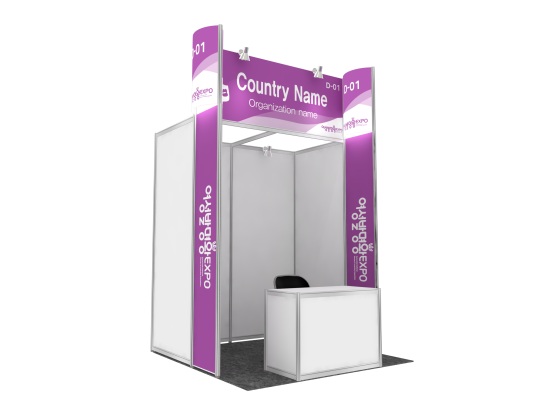 